２０２１年１１月４日各　位　　　　　　　　　　　　　　　　　　公益財団法人徳島県勤労者福祉ネットワーク　　　　　　　　　　　　　　　　　　　　　　　　　理事長　久積　育郎（公印省略）ハートフルゆめ基金とくしま代表委員　中村　昌宏（公印省略）ハートフルゆめ基金とくしま第７回円卓フォーラムのご案内晩秋の候、各位におかれましては、ますます御健勝のこととお慶び申し上げます。また日頃はハートフルゆめ基金に対し、特段のご支援ご協力を賜り、厚く御礼申し上げます。　さて、このたび「第７回円卓フォーラム」を下記のとおり開催する運びとなりました。円卓フォーラムとはご存じのとおり、地域の様々な担い手がお互いににアイデアやネットワークを提示しながら協働して課題の解決に取り組んでいくことをめざす「対話の場」です。今回は、２つの講演をご用意しています。１つ目は「新しい働き方～ワーカーズコープの取組」として、協働労働法も施行にともなう新しいNPO法人の形について川上氏より、２つ目は「初心者のためのクラウドファンディング」と題して、徳島のクラウドファンディングの第一人者でもある泊氏より講演いただきます。　つきましては、下記のとおり開催いたしますので、何卒ご参加賜りますようお願い申し上げます。記と　き：2021年12月7日（火）　18時00分～20時30分ところ：ヒューマンわーくぴあ徳島　5階大ホール	徳島昭和町3丁目35-1　Tel：088-625-5111	zoomでの参加も可能（後日IDとパスワードを送ります）講　演：第１部講演「新しい働き方～ワーカーズコープの取組」	講師　ワーカーズコープ四国開発本部連合会センター事業団		四国開発本部　事務局長　川上　健太　氏	第２部講演「初心者のためのクラウドファンディング」	講師　徳島合同証券株式会社　代表取締役社長　泊　健一　氏以上尚、お手数ですが、出欠の可否につきましては11月29日（月）までに別紙またはフォームによりご連絡ください。ソーシャルディスタンスを取るために当日の人数制限をさせていただく場合があります。また、リモートで参加される場合はメールアドレスをお書きください。第7回円卓フォーラム　参加申込書出席　・　欠席　・zoom参加該当項目を○印で囲んでください。各団体で複数名ご参加の際は、用紙をコピーしてお使いください下記のファックス、QRコード・webフォームいずれかの方法でご返送お願いします。FAX：088-611-3323　	　　　　申込フォームスマホからは			webページからは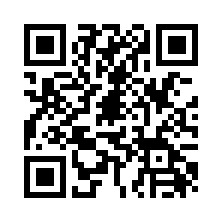 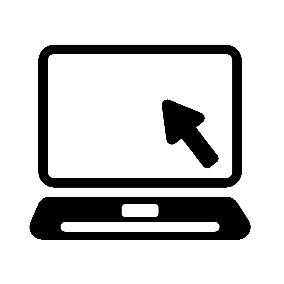 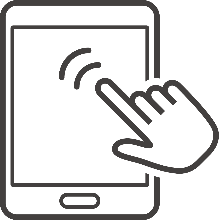 所　　属氏　　名電話番号
（連絡のつく）－　　　　　　　－　　メールアドレス【その他連絡事項】お問い合わせ先(公財)徳島県勤労者福祉ネットワークハートフルゆめ基金とくしま　　担当：石堂TEL：088-678-2130E-mail：　heart@yumekikin.net